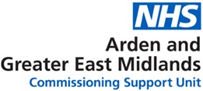 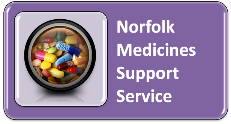                                   Norfolk Medicines Support Service Referral (Form 2)This form should be completed by the pharmacy/dispensing surgery ONLY. It is only required when an ongoing referral to Medicines Support is required. The initial referral form (Form 1) and independence assessment tool sheet should also be sent as part of the referral.        Please send to secure email: agem.norfolkmedicineservices@nhs.netPatient NameDate of BirthNHS Number Any additional referral reasons/information (not covered on original referral)Any additional referral reasons/information (not covered on original referral)Any additional referral reasons/information (not covered on original referral)Any additional referral reasons/information (not covered on original referral)Any additional referral reasons/information (not covered on original referral)Please indicate score from Initial Independence Assessment ToolPlease indicate score from Initial Independence Assessment ToolPlease indicate score from Initial Independence Assessment ToolHas a full medication review been requested from the GP?Has a full medication review been requested from the GP?Has a full medication review been requested from the GP?YESNODoes the person usually receive a home visit from the GP?Does the person usually receive a home visit from the GP?Does the person usually receive a home visit from the GP?YESNOWhat has already been tried to assist the person with medication problems?e.g. information and advice, MUR/DRUM, reasonable adjustments under EAWhat has already been tried to assist the person with medication problems?e.g. information and advice, MUR/DRUM, reasonable adjustments under EAWhat has already been tried to assist the person with medication problems?e.g. information and advice, MUR/DRUM, reasonable adjustments under EAWhat has already been tried to assist the person with medication problems?e.g. information and advice, MUR/DRUM, reasonable adjustments under EAWhat has already been tried to assist the person with medication problems?e.g. information and advice, MUR/DRUM, reasonable adjustments under EAIndicate reasons for referral being sent on to Medicines Supporte.g. why the pharmacy/surgery cannot assist the person referred directlyIndicate reasons for referral being sent on to Medicines Supporte.g. why the pharmacy/surgery cannot assist the person referred directlyIndicate reasons for referral being sent on to Medicines Supporte.g. why the pharmacy/surgery cannot assist the person referred directlyIndicate reasons for referral being sent on to Medicines Supporte.g. why the pharmacy/surgery cannot assist the person referred directlyIndicate reasons for referral being sent on to Medicines Supporte.g. why the pharmacy/surgery cannot assist the person referred directly               SUBMIT WITH FORM 1 AND INDEPENDENCE ASSESSMENT TOOL TO NMSS               SUBMIT WITH FORM 1 AND INDEPENDENCE ASSESSMENT TOOL TO NMSS               SUBMIT WITH FORM 1 AND INDEPENDENCE ASSESSMENT TOOL TO NMSS               SUBMIT WITH FORM 1 AND INDEPENDENCE ASSESSMENT TOOL TO NMSS               SUBMIT WITH FORM 1 AND INDEPENDENCE ASSESSMENT TOOL TO NMSSPatient Consent – must be attachedPatient Consent – must be attachedPatient Consent – must be attachedPatient Consent – must be attachedPatient Consent – must be attachedPlease ensure that consent from Form 1 is attached to this referral. We are not able to accept without consentPlease ensure that consent from Form 1 is attached to this referral. We are not able to accept without consentPlease ensure that consent from Form 1 is attached to this referral. We are not able to accept without consentPlease ensure that consent from Form 1 is attached to this referral. We are not able to accept without consentPlease ensure that consent from Form 1 is attached to this referral. We are not able to accept without consentPharmacy/dispensary staff name:Pharmacy/dispensary staff name:Referrer contact telephone number:Referrer contact telephone number:Pharmacy/surgery date stamp:Pharmacy/surgery date stamp:Pharmacy/surgery post code:Pharmacy/surgery post code: